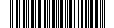 МИНИСТЕРСТВО НАУКИ И ВЫСШЕГО ОБРАЗОВАНИЯ РОССИЙСКОЙ ФЕДЕРАЦИИфедеральное государственное бюджетное образовательное учреждениевысшего образования«АДЫГЕЙСКИЙ ГОСУДАРСТВЕННЫЙ УНИВЕРСИТЕТ»(ФГБОУ ВО «АГУ»)ПРИКАЗОб организации и проведении Международной конференции ИнтерКарто. ИнтерГИС 28 «Геоинформационное обеспечение устойчивого развития территорий»С целью консолидации усилий научного сообщества по цифровой поддержке устойчивого развития регионов и импортозамещению цифровых технологий в этой области, п р и к а з ы в а ю:1. Провести 22-23.10.2022 г. на базе НИИ комплексных проблем АГУ Международную конференцию ИнтерКарто. ИнтерГИС 28 «Геоинформационное обеспечение устойчивого развития территорий».2. Утвердить оргкомитет в составе:Хунагов Р.Д. – председатель оргкомитета, директор НИИ комплексных проблем АГУ, доктор социологических наук, профессор;Тикунов В.С. – сопредседатель оргкомитета, заведующий лабораторией комплексного картографирования и заведующий региональным центром мировой системы данных географического факультета МГУ им. М. В. Ломоносова, доктор географических наук, профессор; Варшанина Т.П. – секретарь оргкомитета, зав. центром интеллектуальных геоинформационных технологий НИИ комплексных проблем АГУ, кандидат биологических наук, доцент;Алиев М.В. – заведующий кафедрой прикладной математики, информационных технологий и информационной безопасности, кандидат физико-математических наук, доцент;Бучацкий П.Ю. – заведующий кафедрой автоматизированных систем обработки информации и управления, кандидат технических наук, доцент;Гуня А.Н. – ведущий научный сотрудник отдела физической географии и проблем природопользования института географии РАН, доктор географических наук, доцент;Заболотний А.Г. – заместитель директора НИИ комплексных проблем АГУ, кандидат педагогических наук, доцент;Качко А.Д. – руководитель программы цифровой трансформации АГУ;Плисенко О.А. – заместитель декана инженерно-физического факультета по учебной работе, программист Центра интеллектуальных геоинформационных технологий НИИ комплексных проблем АГУ.3. Назначить ответственными:- за работу организационного комитета – Хунагова Р.Д.;- за организацию и координацию работы секций, за подготовку зала пленарного заседания – Плисенко О.А.;- за формирование программы конференции, подготовку материалов к печати и издание сборника конференции – Шехова З.А.;- за организацию работы с гостями и внешними участниками конференции – Свиридову Е.П., Пьянкова В.Ю.;- за организацию питания участников конференции – Свиридову Е.П.;- за организацию проживания приглашенных участников– Пьянкова В.Ю.;- за техническое обеспечение работы конференции – Шопина А.В.4. Директору департамента информационно-имиджевой политики Тлюстангеловой И.Х. обеспечить размещение настоящего приказа на официальном сайте университета, а также информационное сопровождение подготовки и проведения конференции.5. Главному бухгалтеру Хуако С.А. обеспечить оплату расходов по смете.6. Проректору по управлению университетским кампусом Юрову А.В. обеспечить транспортное обслуживание участников конференции.  7. Ответственность за выполнение настоящего приказа возложить на директора департамента исследовательских инициатив Кукву Е.С.05.07.2022Майкоп№1514РекторМамий Д. К.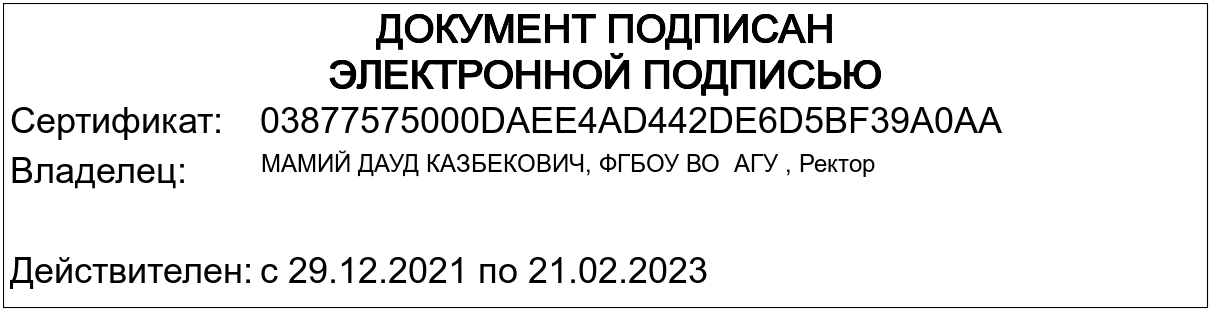 